					Chères familles,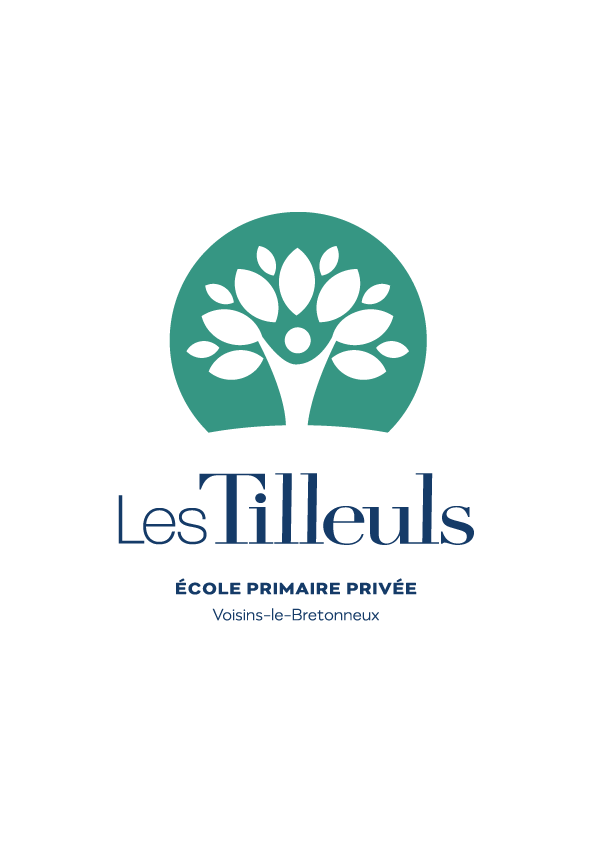 Voici les informations pour ce mois de mars :Tout d’abord la famille Debacker est heureuse de vous annoncer la naissance de Gaspard, frère de Louis (CE1) , et nous venons d’apprendre la naissance d’Amicie Chone hier après-midi, petite sœurde Barthélémy, (PS )Antonin (GS) et Lucile CP) .Toutes nos félicitations aux heureux parents! L’action de carême sera cette année au profit des Petites sœurs des Pauvres de Versailles. Elles gèrent une maison de retraite et font un travail formidable auprès des personnes âgées. Une sœur viendra parler aux élèves jeudi 14/03. Ensuite, nous mettrons à la disposition des élèves des tirelires dans les classes pour recevoir les dons pour ceux qui le souhaitent. Jeudi 14/03: 8h45 : Présentation de la vertu du mois Le respect                     11h15: Messe des CE2                                   Confessions des CM2Samedi 16/03 : cours et de 9h à 10h30 conférence d’Ines Pelissié du Rausas « : Comment parler d’amour à nos enfants ? »Jeudi 21/03 : Messe des CE1 La classe de CM1 fêtera la St Patrick ( en retard ) avec Mrs Hassoun professeur d’anglais. Confessions CM1Récollection pour les dames à partir de 19h30, confessions, puis méditation  prêchée à 20h30.Samedi 23/03 et dimanche 24/03 : Pièce de Théâtre  par la troupe des rideaux verts : «  J’ y suis j’ y reste » réservez vos places!Lundi 25/03 : 20h45  concertation générale avec l Afip , les mamans déléguées et la direction Jeudi 28/03 : confessions CE2 Samedi 30/03: cours Je vous souhaite un bon mois de mars sous la protection de St Joseph.Avec tout notre dévouement. E.Fayol 